สติ วินัย น้ำใจ ปลอดภัยสงกรานต์ สืบสานประเพณี		    ด้วยในช่วงเทศกาลสงกรานต์ ประจำปี พ.ศ. ๒๕๖๒ (ตั้งแต่วันที่ ๑๑ – ๑๗ เมษายน ๒๕๖๒)           เป็นวันหยุดราชการติดต่อกันหลายวัน ประชาชนใช้รถใช้ถนนเพื่อเดินทางกลับภูมิลำเนา และเดินทางท่องเที่ยว           เป็นจำนวนมาก อาจทำให้มีความเสี่ยงต่อการเกิดอุบัติเหตุทางถนนที่สร้างความสูญเสีต่อชีวิต ร่างกาย และ           ทรัพย์สินของประชาชนสูงกว่าปกติ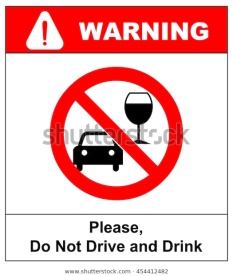 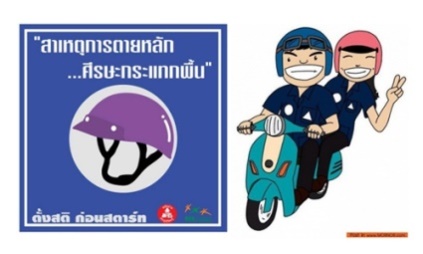 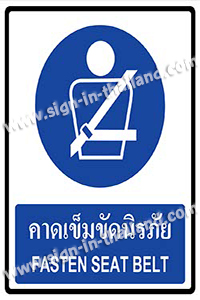 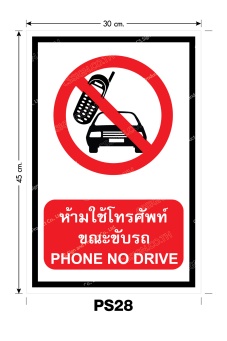 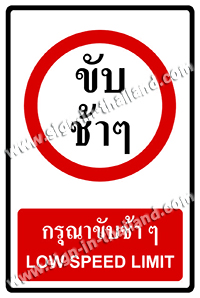 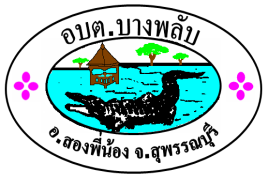 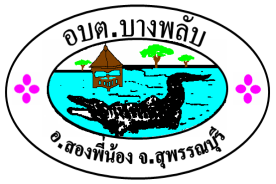 